５月長崎歴史文化協会行事ご案内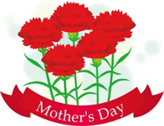 ○長崎学講座（No550～553）　毎週月曜日 午前10時半より　7日･14日･21日･28日　　5/7  西郷どんと長崎　　　　　　　石田 孝　　　　   　 　　　5/14 災害等の防災対策について　　石谷 忠善　5/21 推理小説の楽しい読み方？・歴史と技法　　　　　　　　河野 勝夫  5/28 長崎学研究所について　　　　土肥原 弘久※5/1・2は連休中になりますので、お休み(閉所)とさせて頂きます。○行事ご案内　　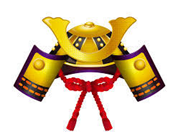 　　　　○5/4(金)祝日「憲法さるく」　　　　　　　　―長崎諏訪公園を中心にこどもとともに歩く―　　集　合：諏訪神社　第一鳥居案内人：宮田文嗣氏(諏訪神社禰宜)宮川雅一氏・井村啓造氏他・古文書会　毎月第1,3火曜日(8日,22日)10：30～　※5/1はお休みになりますので今月は第2,4火曜日になります・水曜懇話会　毎週水曜日　13：30～15：00※5/2はお休みになります・茶話会  毎月第2,4金曜日(11日,25日)14：00～○光源寺・長崎ばなし第25回～長崎のべっ甲～5/27(日)10：30～　(会費不要) 講師：越中 哲也